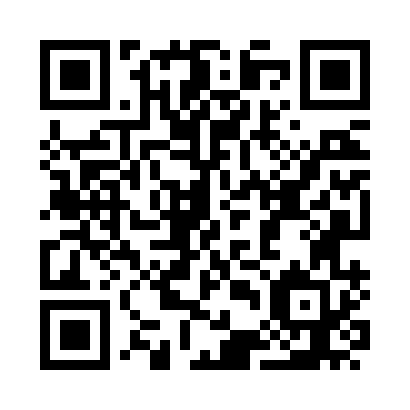 Prayer times for Argancinas, SpainWed 1 May 2024 - Fri 31 May 2024High Latitude Method: Angle Based RulePrayer Calculation Method: Muslim World LeagueAsar Calculation Method: HanafiPrayer times provided by https://www.salahtimes.comDateDayFajrSunriseDhuhrAsrMaghribIsha1Wed5:277:192:237:229:2811:132Thu5:257:182:237:229:2911:153Fri5:237:162:237:239:3111:164Sat5:217:152:237:249:3211:185Sun5:197:142:237:249:3311:206Mon5:177:132:237:259:3411:227Tue5:167:112:237:269:3511:238Wed5:147:102:237:269:3611:259Thu5:127:092:237:279:3711:2710Fri5:107:082:237:289:3811:2911Sat5:087:072:237:289:4011:3012Sun5:067:052:237:299:4111:3213Mon5:047:042:237:309:4211:3414Tue5:037:032:237:309:4311:3515Wed5:017:022:237:319:4411:3716Thu4:597:012:237:319:4511:3917Fri4:577:002:237:329:4611:4018Sat4:566:592:237:339:4711:4219Sun4:546:582:237:339:4811:4420Mon4:526:572:237:349:4911:4521Tue4:516:562:237:349:5011:4722Wed4:496:562:237:359:5111:4923Thu4:486:552:237:369:5211:5024Fri4:466:542:237:369:5311:5225Sat4:456:532:237:379:5411:5326Sun4:436:532:237:379:5511:5527Mon4:426:522:247:389:5611:5628Tue4:416:512:247:389:5711:5829Wed4:396:512:247:399:5711:5930Thu4:386:502:247:399:5812:0131Fri4:376:502:247:409:5912:02